Пенсионный фонд Российской Федерации
Государственное учреждение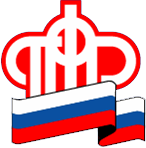 Управление  Пенсионного фонда РФ   в г. НяганиХанты-Мансийского автономного округа – Югры_________________________________(межрайонное)_____________________________________ 4 марта  2021 года                                                                                            Пресс-релизЮгорским страхователям необходимо отчитаться в марте15 марта – крайний срок представления отчётов в Пенсионный фонд.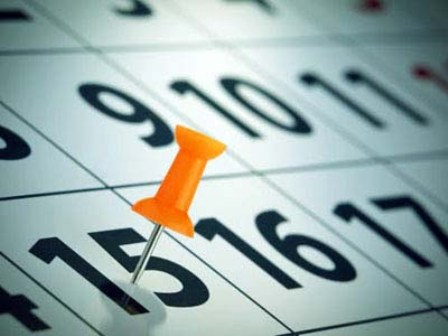 Отделение Пенсионного фонда РФ по Ханты-Мансийскому автономному округу - Югре  напоминает, что до 15 марта 2021 г. включительно необходимо сдать  ежемесячный отчёт по форме СЗВ-М. Ежемесячные сведения СЗВ-М формируются в отношении всех работавших в феврале сотрудников, включая трудившихся по договорам гражданско-правового характера.Кроме того, не позднее этой же даты, 15 марта 2021 г., требуется подать отчёт по форме СЗВ-ТД. Данные сведения представляются с января прошлого года на тех работников, в отношении которых в предыдущем месяце были проведены кадровые мероприятия, а также в случае поступлении от сотрудника заявления о выборе формы трудовой книжки. Если никаких кадровых мероприятий у работодателя не происходило, отчетность представлять не нужно.За несоблюдение порядка представления сведений в форме электронных документов предусмотрен штраф в размере 1000 рублей.УПФР в г. Нягани ХМАО- Югры (межрайонное)                          тел: (834672) 3-56-02,3-55-03,3-56-12